业务办理流程：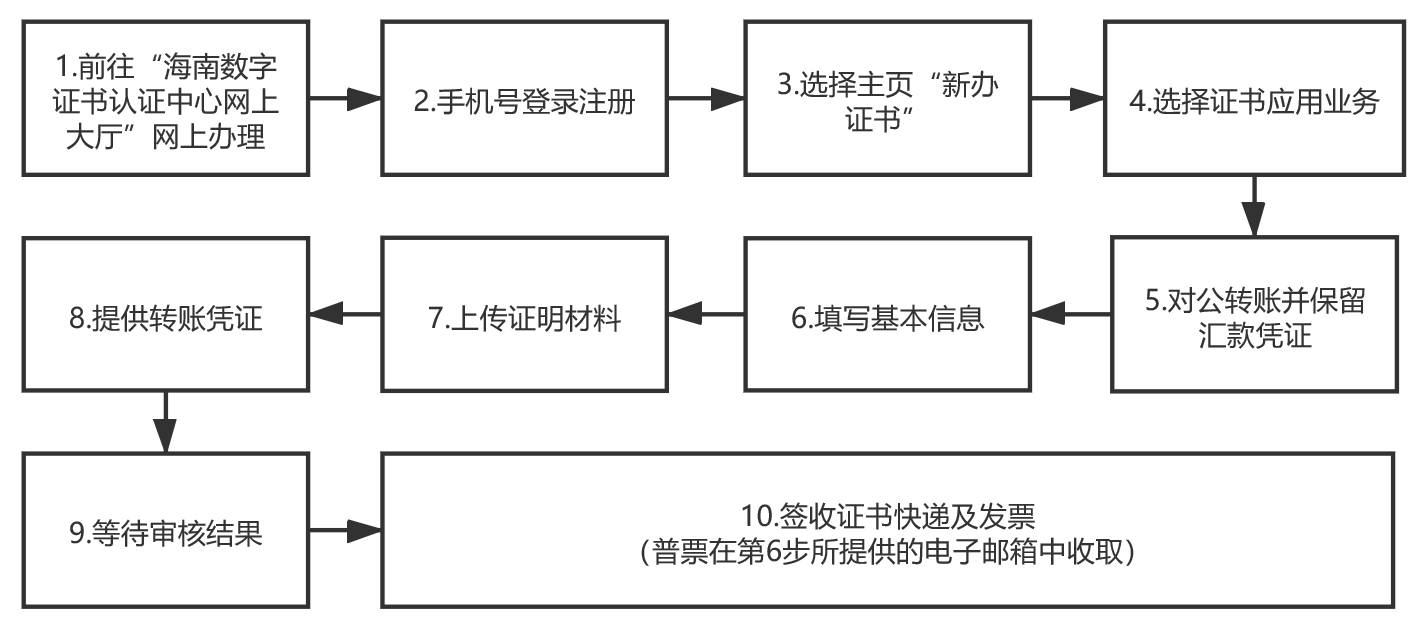 注：请在新办证书前确认好办理的证书类型（个人证书或单位证书）以及数量，并提前准备好汇款证明（仅支持对公转账）个人证书收费标准：数字证书认证中心证书服务费：100元 + 介质费 70元 合计170元/张/年广联达签章收费 150元/张/年单位证书收费标准：数字证书认证中心证书服务费：200元 + 介质费 70元 合计270元/张/年广联达签章收费 150元/张/年数字证书汇款信息:汇款名称：海南数字证书认证有限公司开户行：中国银行海南省分行汇款账号：266252588552广联达电子签章汇款信息:汇款名称：海南广联达正源兴邦科技有限公司开户行: 工行美舍支行汇款账号：2201021409200178208登录数字证书网上业务大厅网址：https://weixin.hndca.net/hnca_service/service/toIndex.do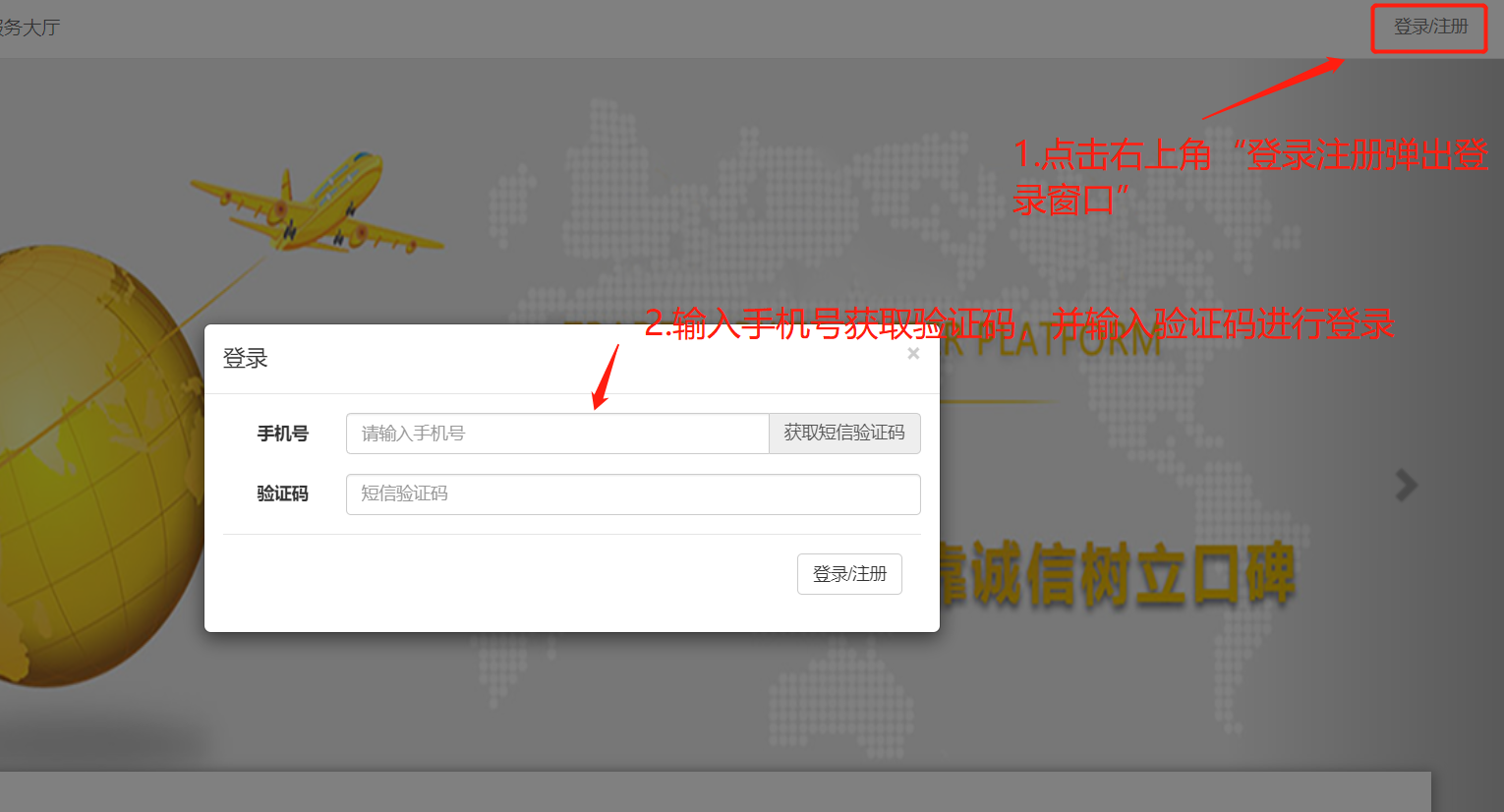 按图示说明进行登录操作2.证书新办点击主页“证书新办”图标。可以办理证书新办业务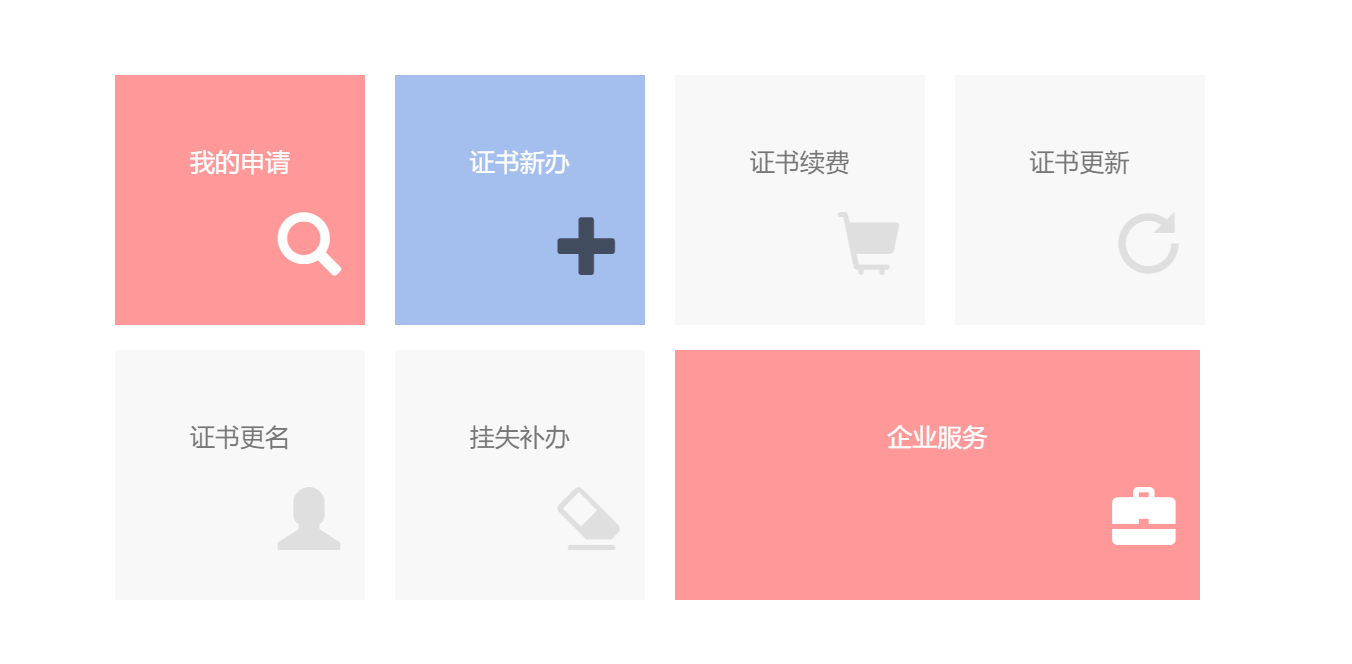 2.1选择应用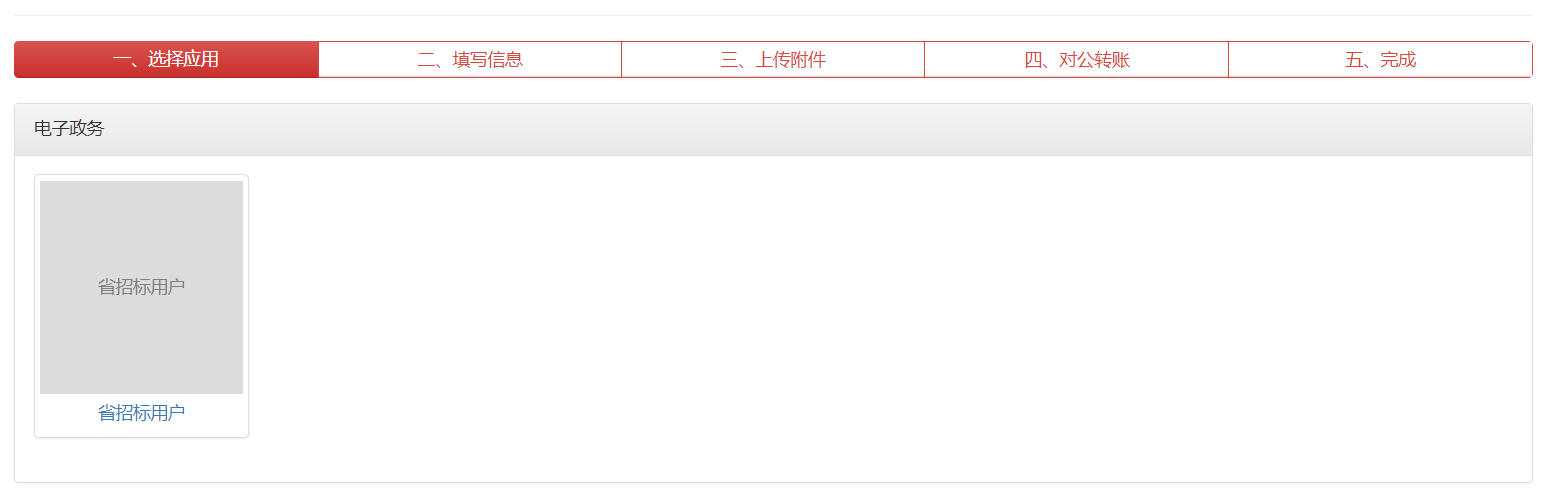 2.2办理单位证书2.2.1 填写基本信息注意：新办单位证书需下载数字证书申请表和一证多用授权书，需打印并填写好后，在2.2.2步骤中上传拍照附件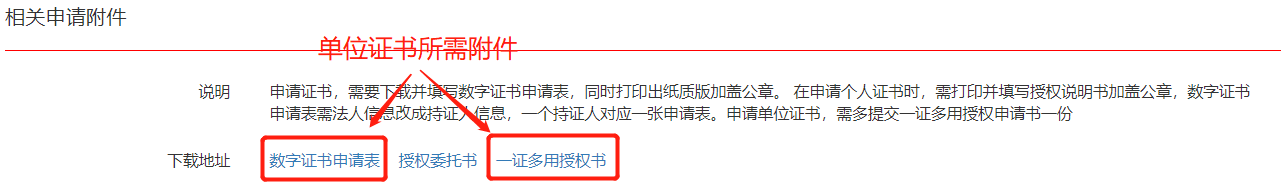 选择证书类型为单位证书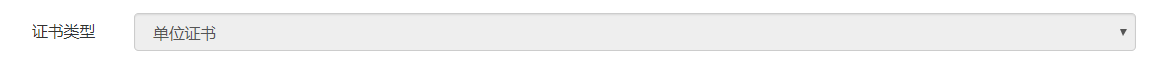 填写并完善信息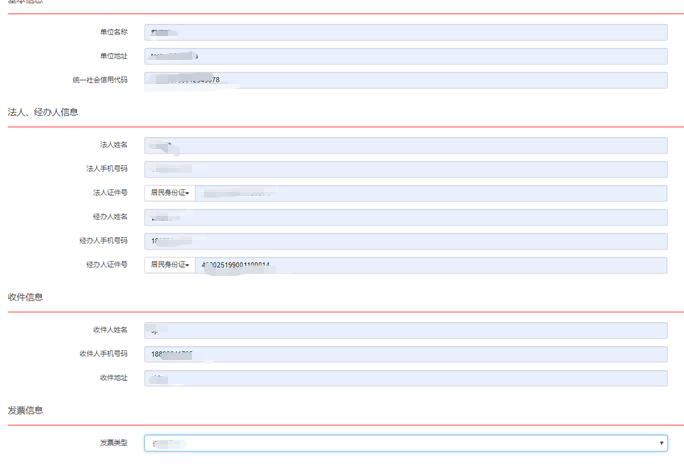 完成后点击下一步进行上传文件2.2.2上传文件注：所有上传文件，都需将上传附件邮寄于我们中心邮寄地址海南省政务服务中心二楼大厅数字证书认证服务点收件联系电话65328162单位证书所需上传文件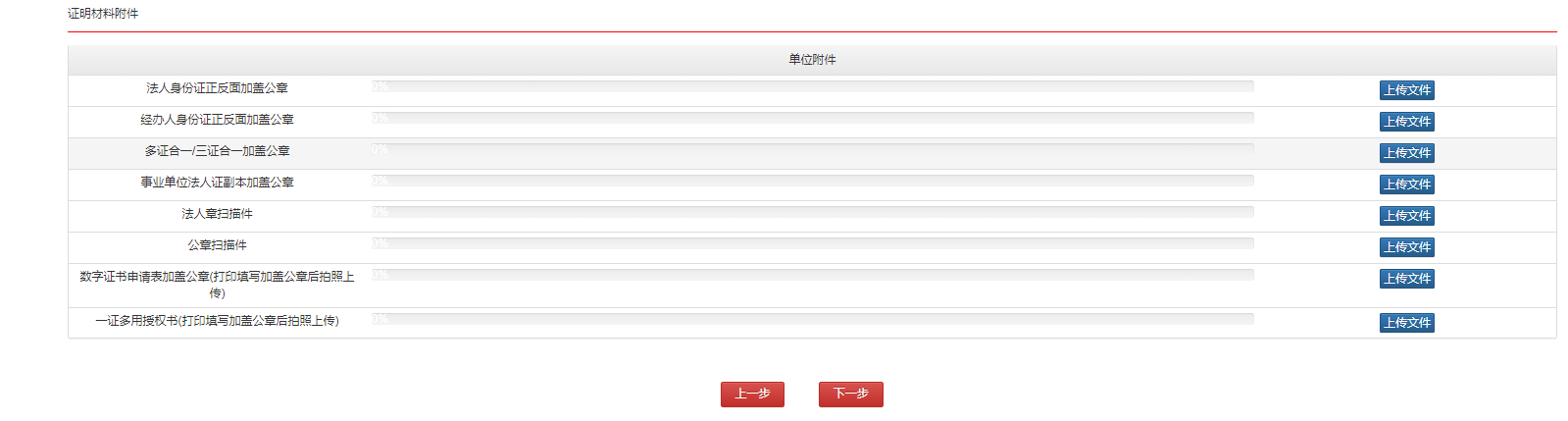 2.2.3提交汇款凭证汇款标准：新办单位证书：介质费70元/个，服务费 200元./年/张 由数字证书收取；电子签章 150元/年/张.由广联达收取单位证书汇款信息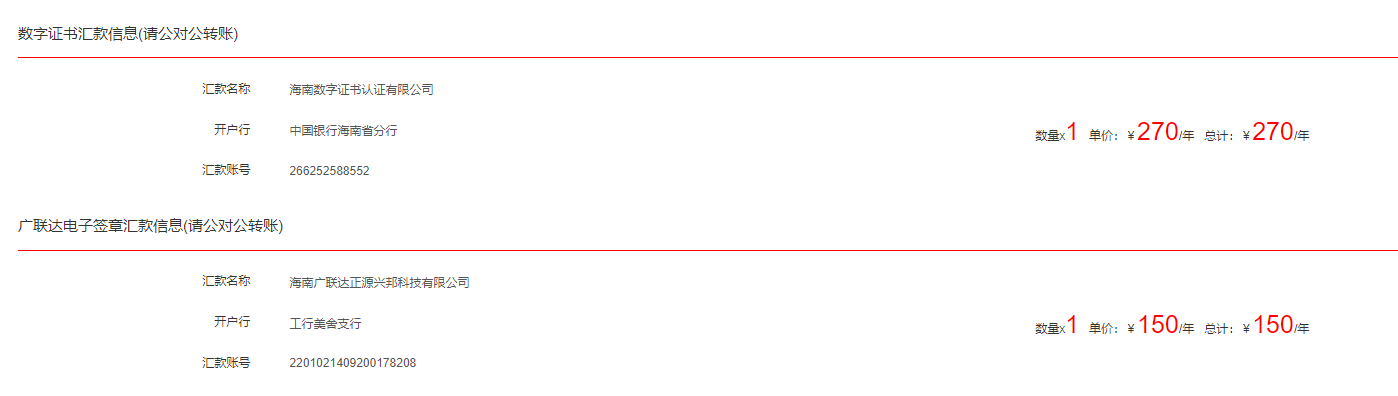 在下方提交汇款凭证：汇款信息描述需将汇款抬头，开户商行， 开户账号等信息进行简要描述并上传汇款凭证附件，，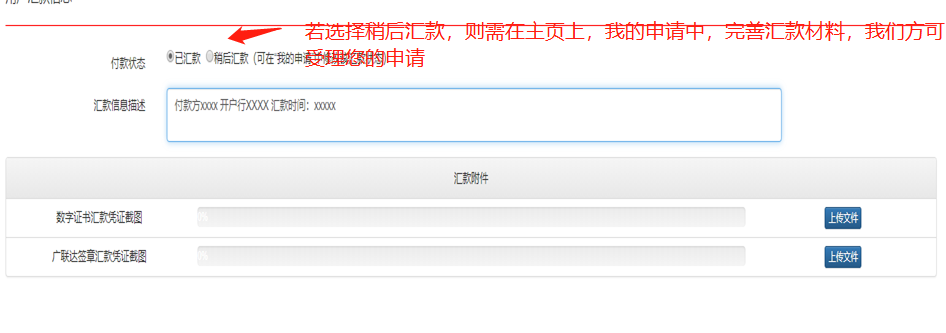 完成后点击“提交信息” 2.3 办理个人证书				2.3.1填写基本信息注意：新办个人证书需下载数字证书申请表和授权委托书，其中多个持证人对应多张申请表信息，需打印并填写好后，在2.3.2步骤中上传拍照附件，填写申请表时，法人一栏信息变为持证人信息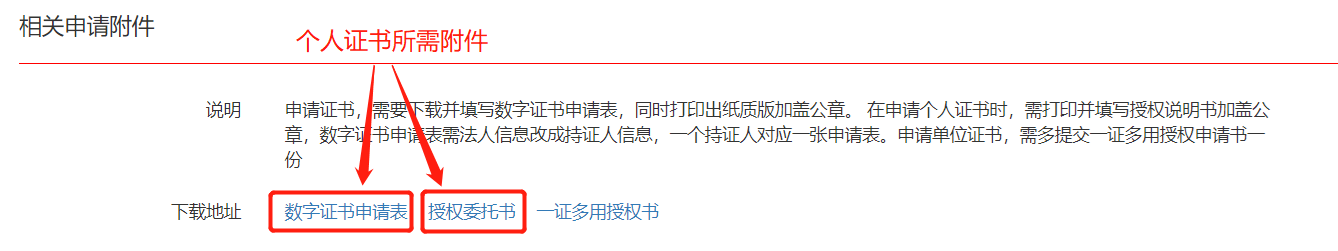 					选择证书类型为个人证书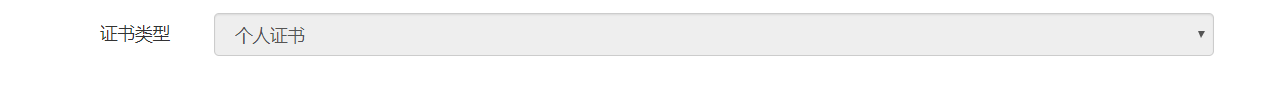 			可一次申请多个持证人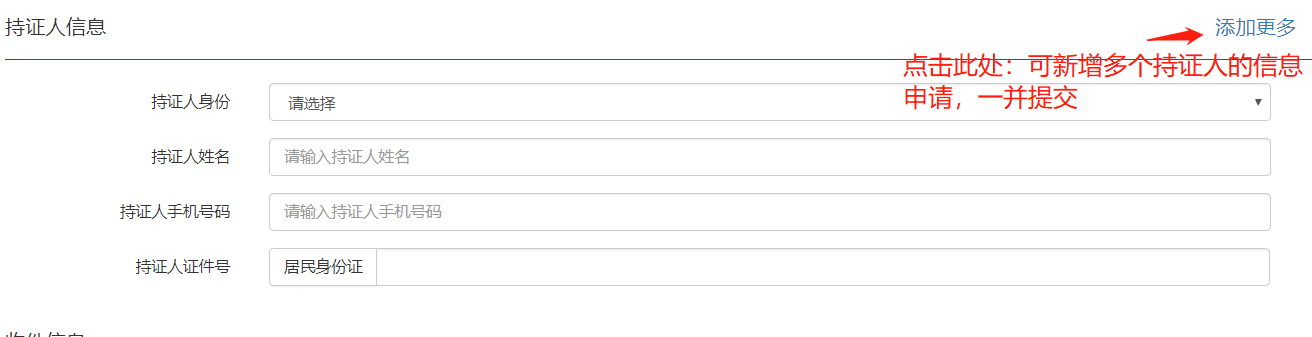 	填写并完善信息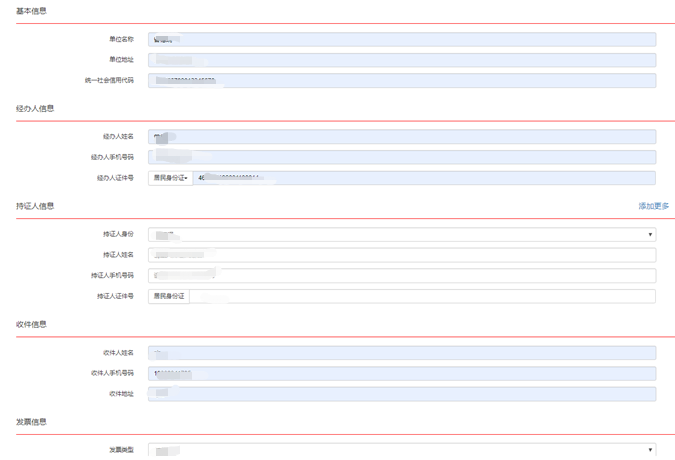 完成后点击下一步进行上传文件2.3.2 上传文件注：所有上传文件，都需将上传附件邮寄于我们中心邮寄地址海南省政务服务中心二楼大厅数字证书认证服务点收件联系电话65328162个人证书所需上传文件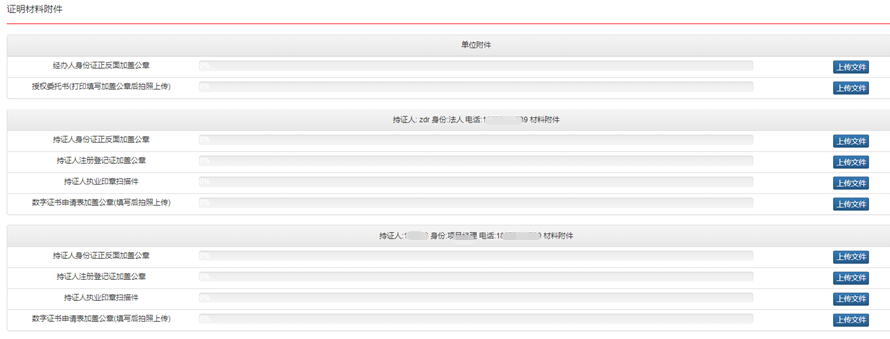 2.3.3 提交汇款凭证汇款标准：新办个人证书：介质费70元/个，服务费 100元./年/张 由数字证书收取；电子签章 150元/年/张.由广联达收取个人证书汇款信息截图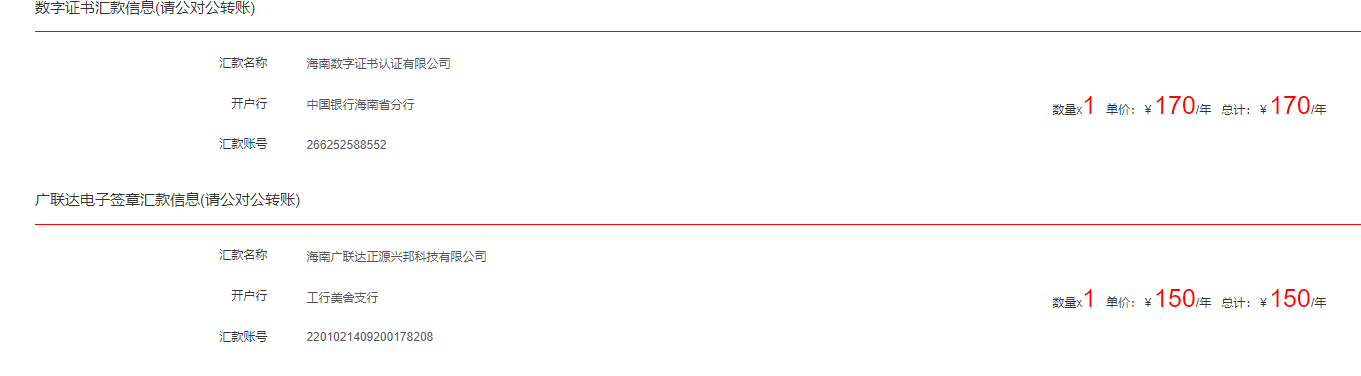 在下方输入汇款凭证：汇款信息描述需将汇款抬头，开户商行， 开户账号等信息进行简要描述并上传汇款凭证附件，，完成后点击“提交信息” 2.4完成稍后汇款的完成提示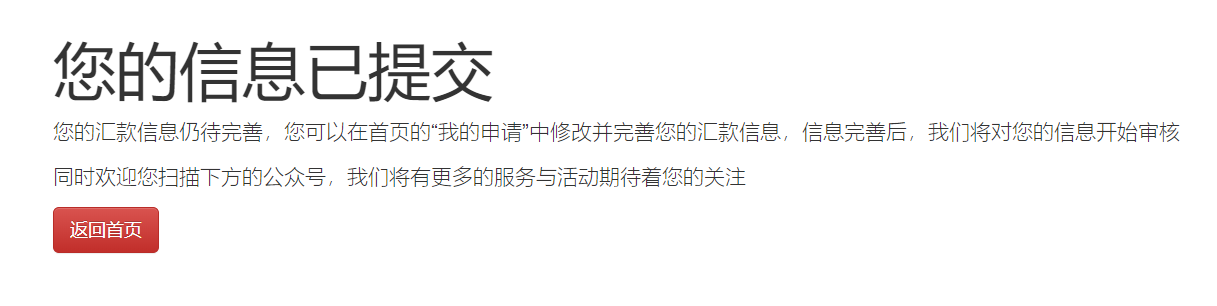 汇款信息完善的完成提示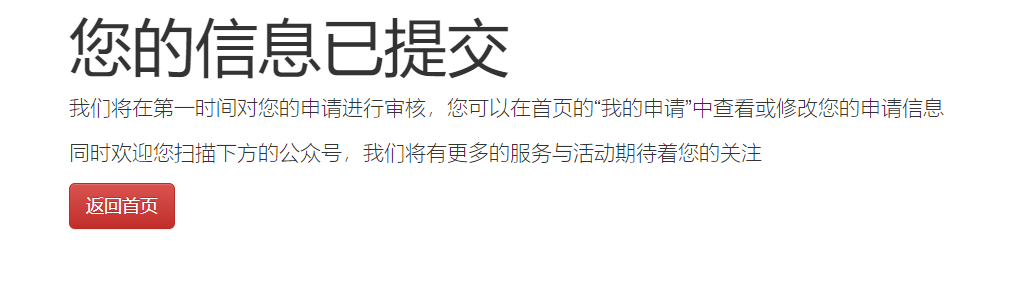 办理请关注微信公众号“海南省数字证书认证中心”，或拔打客服热线0898-65328162/66664947；广联达客服电话：0898-65221781/18117625853。海南省数字证书认证中心公众号二维码：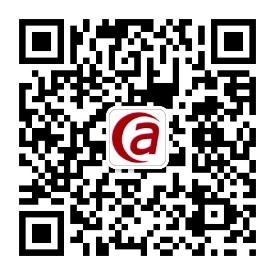 